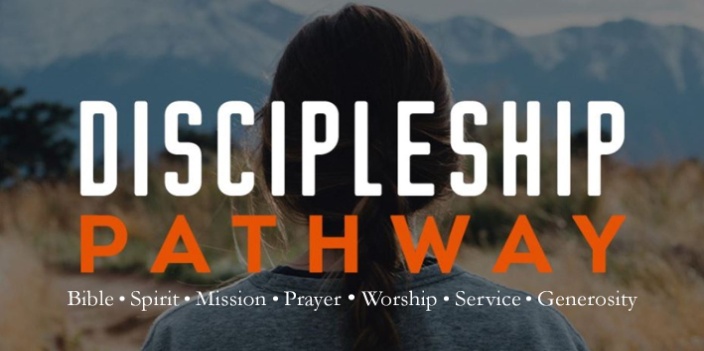 A.	The Holy Spirit is a PersonWhat He is NotHe is not an impersonal ForceHe is not a Ghost or an ItHe is not a PracticeBecause He is a Person, He can interact with us in a Personal wayHis Creativity; Genesis 1:1His Character; John 15:26; 16:13-14B.	The Holy Spirit is our BaptizerThe Promise of the Holy Spirit; Joel 2:28; Acts 1:8; 2:1-4, 39The Purpose of the Holy Spirit: To give you Power!Power to be a WitnessPower for Christian Life and GrowthThe Value of Speaking in TonguesWhy Tongues?God Sovereignly chose Tongues; cf, the Confusion of BabelSymbol of last area of Surrender; eg, James 3:2-6What is the Function of Speaking in Tongues?Initial Physical Evidence of the BaptismPrayer language; Romans 8:26-27; 1 Corinthians 14:2Battery Charger; Jude 20; 1 Corinthians 14:4A Gift of the Spirit; 1 Corinthians 14:6-13We Need the Baptism in the Holy Spirit; not the Title but the RealityC.	The Holy Spirit is our LifestyleWe are instructed to Walk in the Spirit (Live); Galatians 5:16How do you Walk in the Spirit? You Daily depend on HimD.	Application: What do I do Now?Be Filled with the SpiritWalk in the SpiritHonolulu Assembly of God  Discipleship Pathway  February 27, 2022